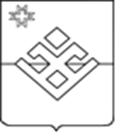                                                                             РАСПОРЯЖЕНИЕ         Администрации муниципального образования  «Уромское»от 07 апреля  2020  года                       с.Уром                                № 3-р   О назначении должностного лица, ответственного за направление в уполномоченный государственный орган сведений о лицах, уволенных в связи с утратой доверия   В соответствии с Федеральным законом от25 декабря 2008 года № 273-ФЗ «О противодействии коррупции» и руководствуясь Уставом муниципального образования «Уромское» назначить ответственным за направление в уполномоченный государственный орган сведений о лицах, уволенных в связи с утратой доверия главу муниципального образования «Уромское» Коровина Пётра Николаевича.Глава муниципального образования «Уромское»              П.Н.Коровин